AthletenInnenangaben für AkkreditierungsansuchenZusätzlich zu diesem Formular bedarf es eines formlosen Ansuchens des jeweiligen Fachverbandes. Dieses ist an Ao. Univ.-Prof. Dr. Christian Raschner (christian.raschner@uibk.ac.at) zu richten.Personendaten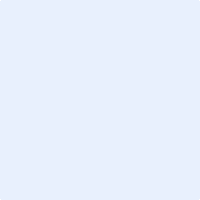 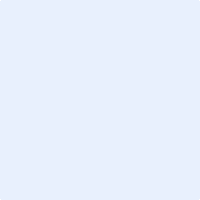 Nachname: Vorname: Geburtsdatum: Kontaktdaten							Straße, Hausnummer: Postleitzahl: Ort: Mobiltelefon: E-Mail: Beschäftigungsverhältnis Angestelltenverhältnis  Bundesheer Keine erwerbsmäßige Beschäftigung Polizei SchülerIn StudentIn Zoll Sonstige: SportinformationenSportart: Disziplin: SportlerInnen ZugehörigkeitBundesfachverband: Tiroler Sportfachverband: Verein: Kaderstatus im Fachverband: 
SportlerumfeldName TrainerIn: E-Mail TrainerIn: 